Révision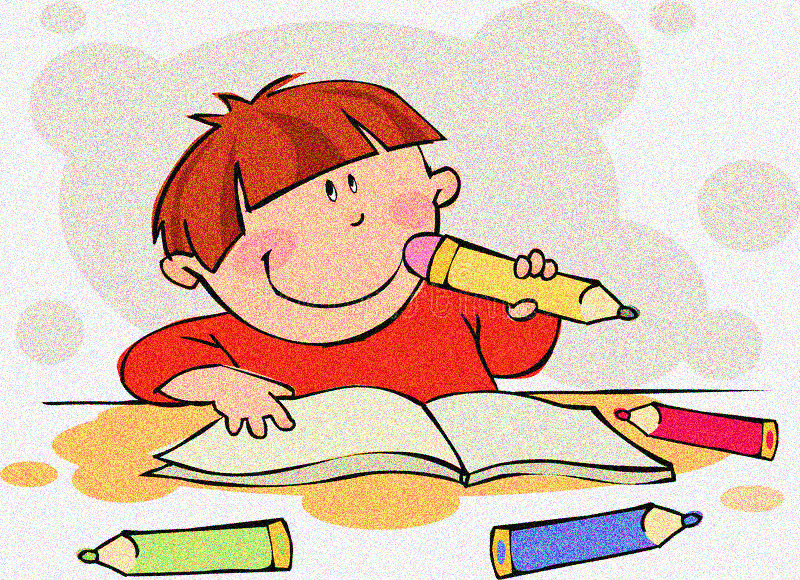 Verbes pronominaux   L’heureActivités quotidiennesRegardez attentivement les vidéos ! https://safeyoutube.net/w/Vd85  Les verbes pronominaux https://safeyoutube.net/w/Ui85 Quelle heure est-il?https://safeyoutube.net/w/vf85 Quelques activités quotidienneshttps://safeyoutube.net/w/Gj85 Élise et sa routine quotidiennePuis exercez-vous en ligne ! L’heure https://www.languageguide.org/french/telling-time/   https://www.education.vic.gov.au/languagesonline/french/sect29/no_08/no_08.htm https://www.education.vic.gov.au/languagesonline/french/sect29/no_04/no_04.htm http://www.estudiodefrances.com/exercices/heures.htmlMa journéehttps://www.education.vic.gov.au/languagesonline/french/sect29/no_07/no_07.htm 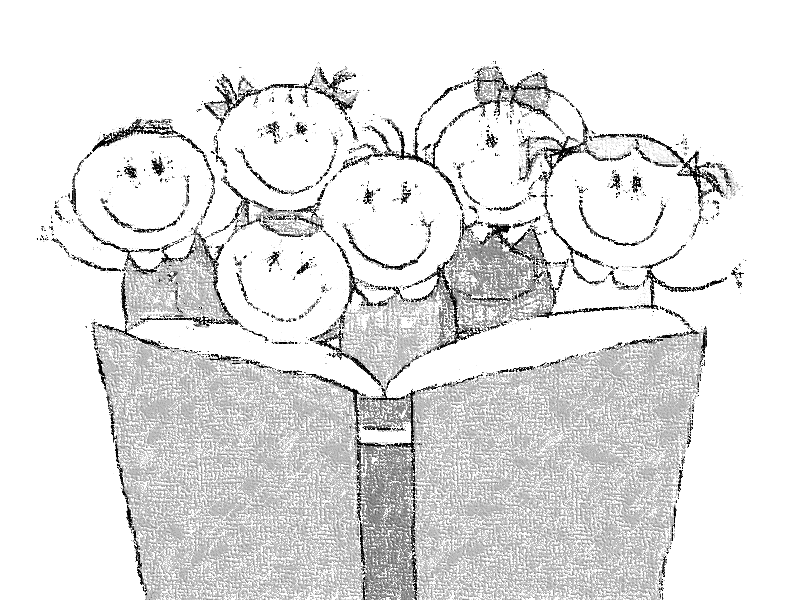 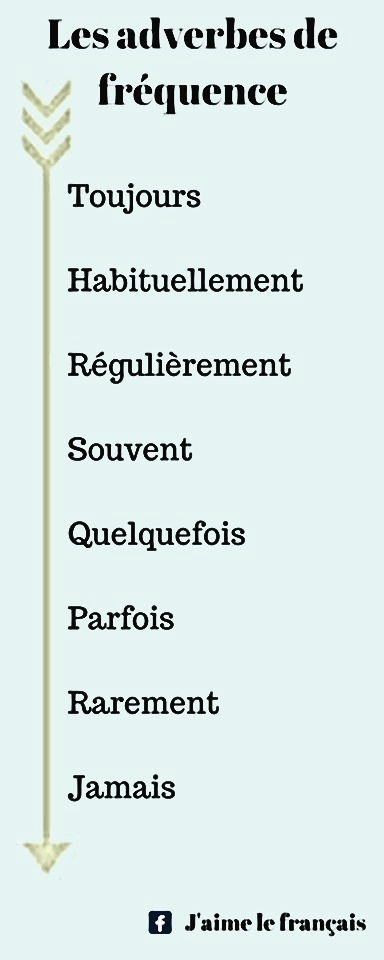 ΠάνταΣυνήθωςΤακτικάΣυχνάΜερικές φορέςΠότε-πότεΣπάνιαΠοτέ Tout d'abord, d'abord Κατ’ αρχή, πρώτα απ’ όλαPuis, ensuite, après   Στη συνέχεια, κατόπιν, μετά Enfin, finalement      Τέλος Les moments de la journée Οι στιγμές της ημέραςLe matin το πρωίLe midi το μεσημέριL’après-midi το απόγευμαLe soir το βράδυLa nuit η νύχταLes activités quotidiennes Οι καθημερινές δραστηριότητεςJe me réveille. Ξυπνάω.Je prends ma douche. Κάνω ντους.Je me lave. Πλένομαι.Je m’habille. Ντύνομαι.Je prends mon petit déjeuner. Je me prépare. Ετοιμάζομαι.Je me dépêche. Βιάζομαι.Je prends le bus scolaire. Παίρνω το σχολικό.J’arrive en retard ≠ à l’heure. Φτάνω καθυστερημένος,-η ≠στην ώρα μου.Je rentre à la maison. Γυρίζω σπίτι.Je déjeune. ΓευματίζωJe fais mes devoirs. Κάνω τα μαθήματά μου.Je joue. ΠαίζωJe regarde la télévision. Βλέπω τηλεόρασηJe lis un livre. Διαβάζω ένα βιβλίο. Je me lave les dents. Πλένω τα δόντια μου.Je me couche. Πέφτω να κοιμηθώ.Exprimez- vous!!! εκφραστείτε!!! 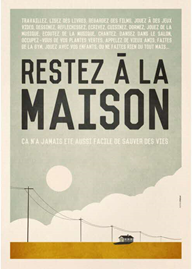 Ma routine quotidienne pendant le confinementΗ καθημερινή μου ρουτίνα κατά τη διάρκεια του περιορισμού στο σπίτι. Η καθημερινότητα και το πρόγραμμά σας άλλαξε. Γράψτε ένα mail σ’ ένα φίλο, συμμαθητή, σας και πείτε του πώς περνάτε μία τυπική μέρα στο σπίτι. Τι κάνετε και τι δεν κάνετε πλέον. Ρωτήστε τον για τις δικές του δραστηριότητες. Θα συγκεντρώσω τα mails σας και θα τα ανταλλάξω μεταξύ των συμμαθητών σας προκειμένου να επικοινωνήσετε τις εμπειρίες σας. Χρησιμοποιήστε τα  verbes pronominaux et l’ heure. 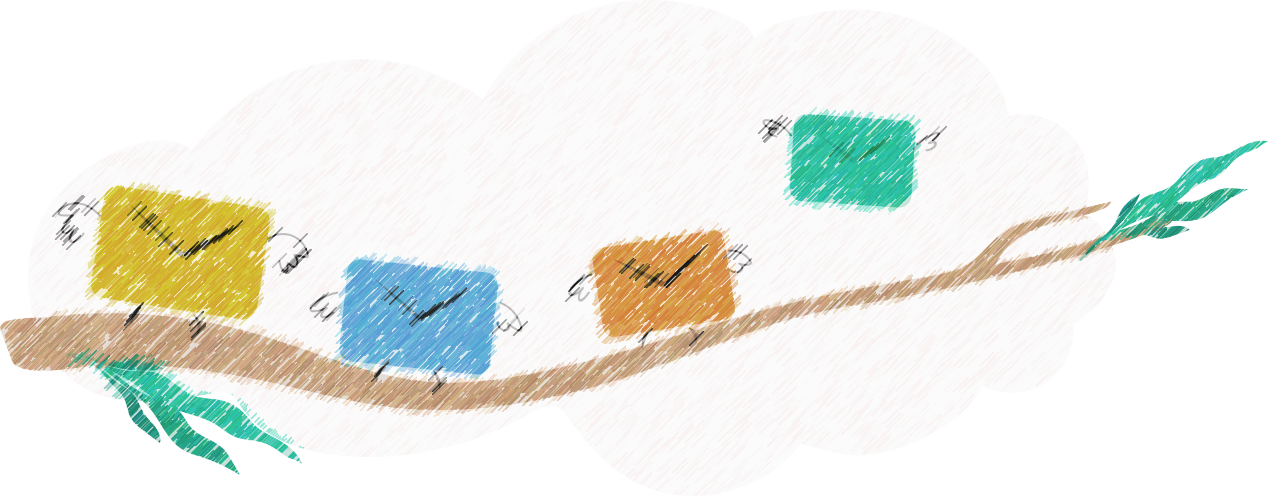 Τέλος, διασκεδάστε προσπαθώντας να βρείτε πού κρύβονται τα ρήματα!  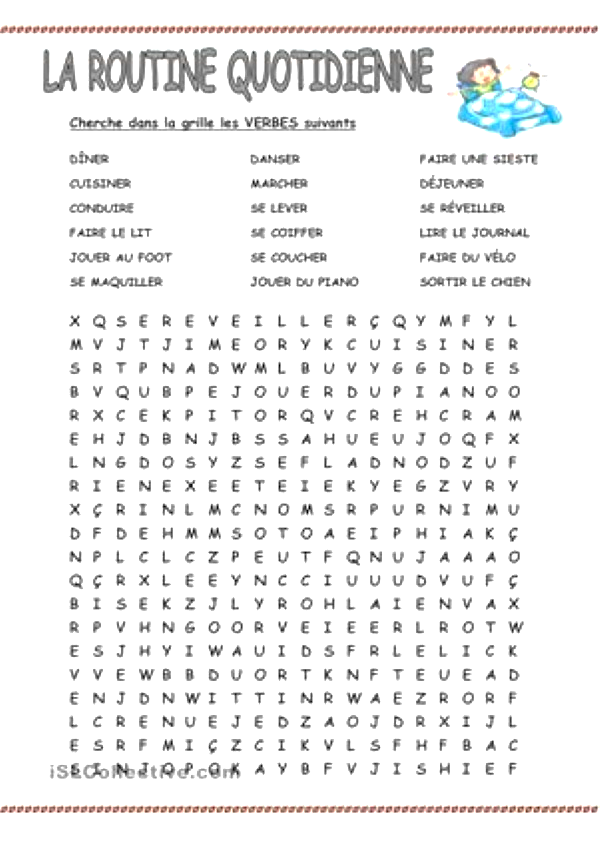 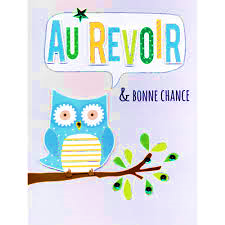 